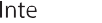 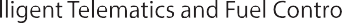 2018 Product Price List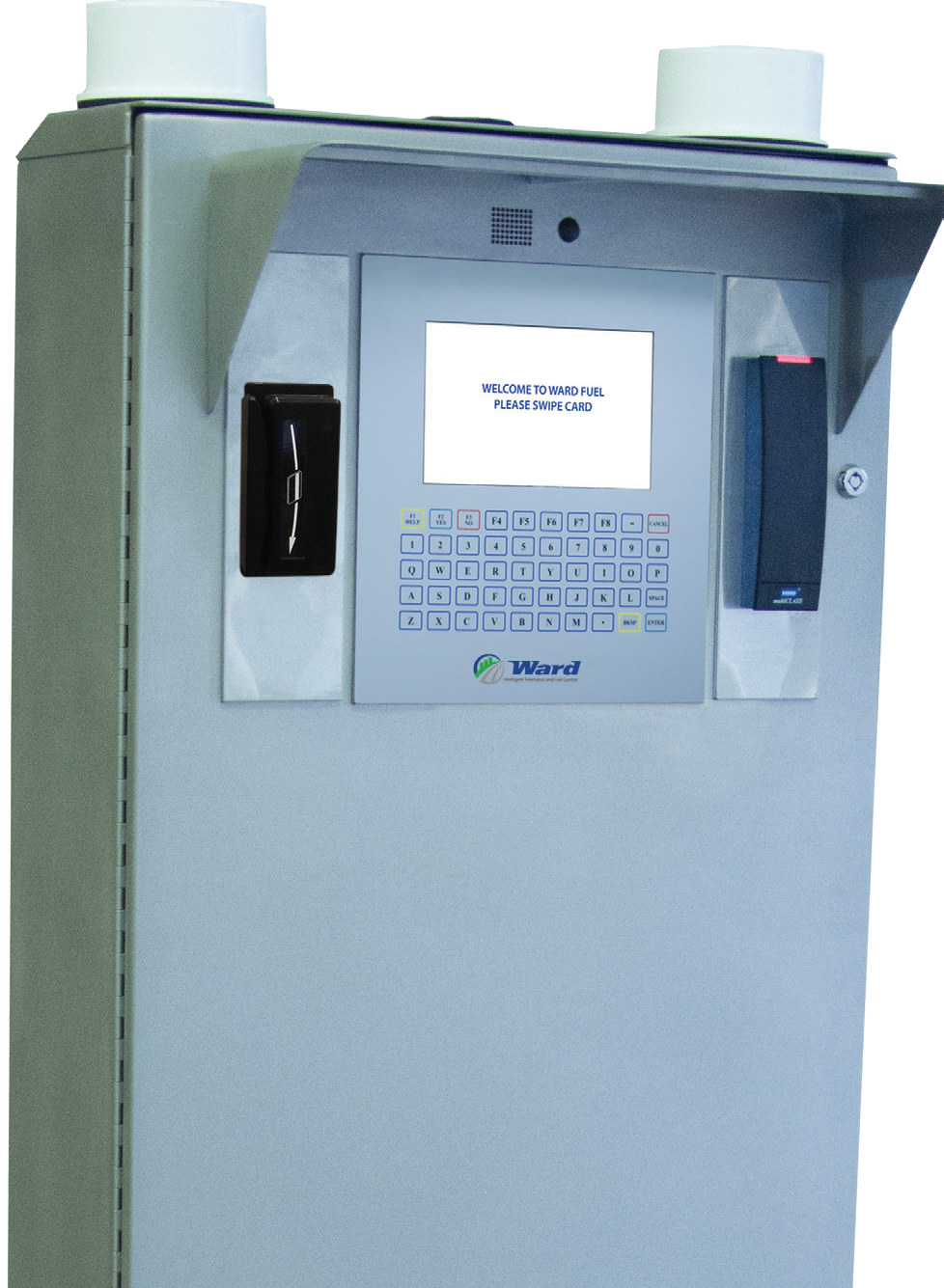 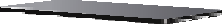 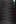 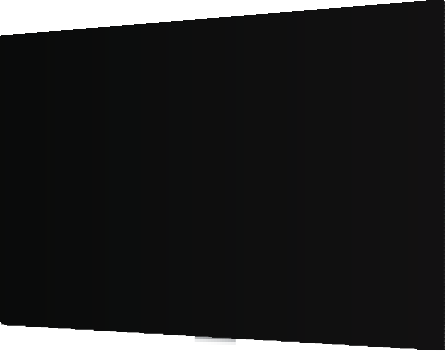 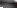 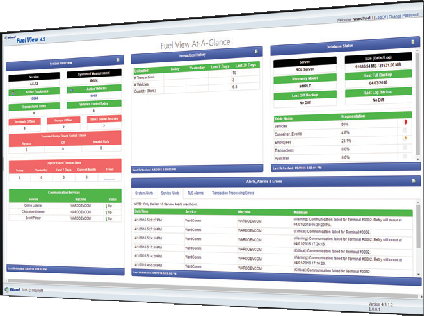 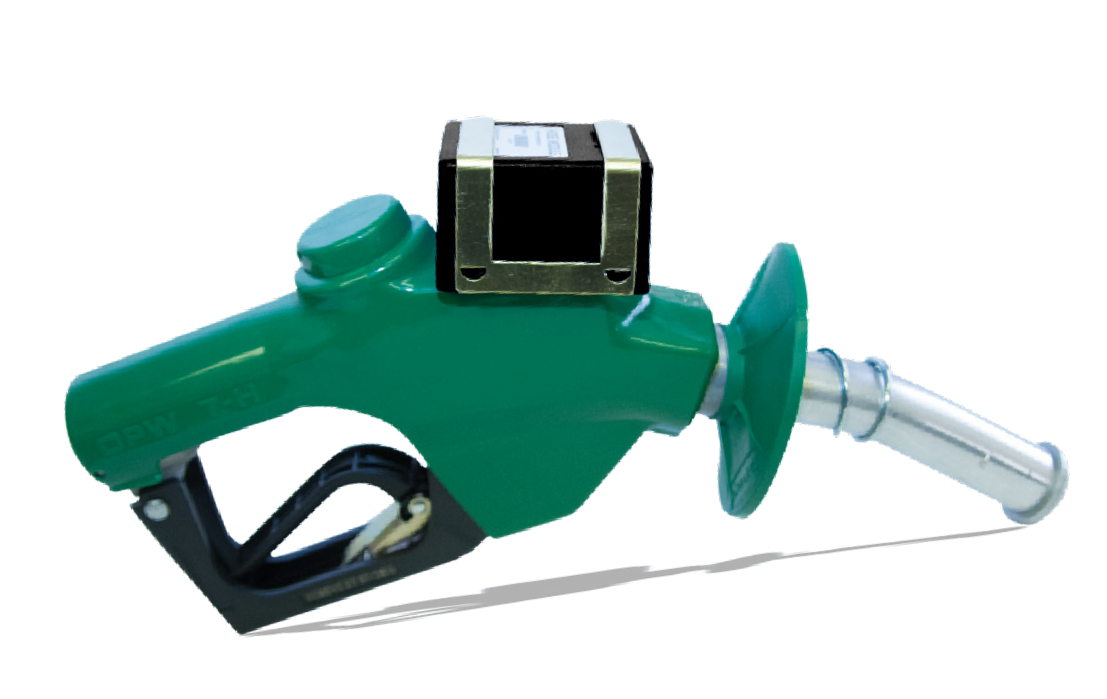 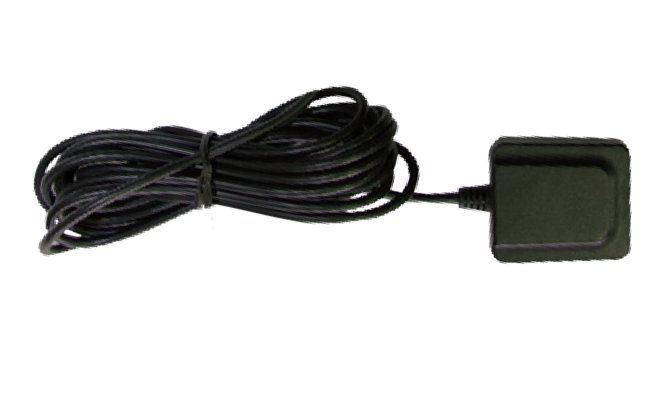 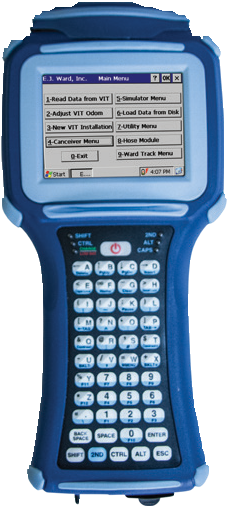 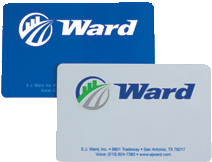 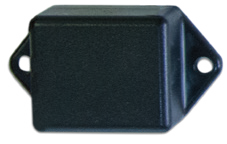 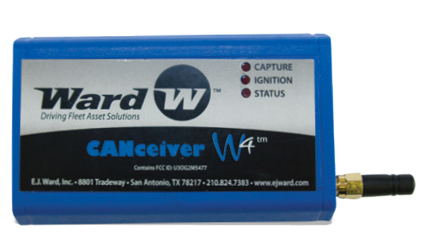 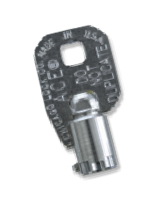 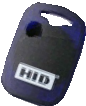 COPYRIGHT/TRADEMARK INFORMATION© 2018 by E.J. Ward, Inc. All rights reserved.The information disclosed herein is proprietary information owned byE.J. Ward, Inc. Reproduction without permission is prohibited.Trademarks CANceiver™, W4 CANceiver™, VIT™, W4 FCT™, W4 FCTT™, W4 Fuel View™, and the Ward logo are registered Trademarks of E.J. Ward, Inc.Ward, Inc. 8801 TradewaySan Antonio, Texas 78217210.824.7383 | Fax: 210.824.2031www.ejward.com2018 PRODUCT PRICE LIST - ShippingTERMS AND CONDITIONSE.J. Ward’s method of shipping is by standard ground with a designation “FOB Destination Freight Prepay & Add”.This method ensures Ward is liable for goods during shipment until received by the customer.Shipping & Handling is additional and will be charged on final invoice.A customer may request expedited shipments such as “next day” or “two day” for an additional fee.Return Merchandise Authorization ProcedureAll materials requiring return shipment to Ward for defects, normal replacement, or any other reason must be returned through the Return Merchandise Authorization (RMA) process. The request for an RMA number can be made by emailing ward atreturns@ejward.com or by calling 210.824.7383.Returns made outside this process may cause an account to not be credited correctly, which may result in invoicing errors and/or delays in getting the correct materials back to our customers.Returns older than 30 days from the invoice date will be subject to a 20% restocking fee. Only products that are in current production will be accepted, and the customer must obtain an RMA in advance using Ward’s RMA process. No refunds will be given. Ward will issue an account credit that can be used toward future purchases.Ward reserves the right to deny any returns that are outside of the product warranty period or past the 30 day invoice date.Mileage and Other SurchargesAll distances are verified using“Google Maps” routing and calculated on a round trip basis.Mileage charge is 75¢ per mileTechnician travel time costs are based on the current daily or hourly rates within this price bookService and Support Plan PricingSingle and multi-year plans are available. Contact your local sales person or Ward office for a quote.Plans are priced and scoped to meet individual customer business requirements. These prepackaged and custom-tailored plans include some of our most popular options such as:On-site, labor and parts included10% off list price for items not covered in relation to labor, software and hardware (for Platinum level or higher)On-line software training sessions24x7 Call Center support line accessRegistered ContractsWard offers the following contracts to purchase a fuel management or telematics solutions : NJPA:	022217-EJW (www.ejward.com/about-us/njpamemberhship/)GSA Schedule 70:	GS-35F-0141YBUYBOARD:	No 510-16 (Fueling Systems And Equipment)Customers wishing to utilize these contracts for potential savings may contact Ward via email with our convenient Inquiry form:http://ejward.com/forms/general-sales-inquiry-form/ or call 210.824.7383 for more information on this process.“Confidential Document for use by E.J. Ward and its Customers Only. Not for Redistribution Without Written Permission from E.J. Ward Inc.”1  |  Terms and Conditions	February 2018END USER LICENSETHIS END USER LICENSE (“License”) is between E.J. Ward Inc. (“Licensor” or “Contractor”), a Nevada corporation with its principal place of business located at 8801 Tradeway, San Antonio, Texas, 78217 and the (“Licensee” or “Client”), and shall be effective as of the date of initial installation or Licensee uses the Software or Hardware for its intended purpose whichever comes first. (the “Effective Date”).RECITALSWHEREAS, Licensor owns all rights, title and interest to the Hardware and Proprietary Software (asdefined herein); andWHEREAS, Licensor desires to convey, and Licensee desires to receive, certain limited rights in the use of the Hardware and Software pursuant to the terms and conditions contained in this License.NOW THEREFORE, in consideration of the mutual promises set forth below in this License and for other good and valuable consideration, the sufficiency of which is hereby acknowledged, Licensor and Licensee agree as follows:Definitions“Software” means Computer Applications consisting of; but not limited to, mathematical, machine or compiled codes, executable programs, routines, embedded software, firmware, updates, modifications, revisions, other functions and documentation that control, analyze, report on the functions and operation of Licensor Products, as well as any archival copies of such computer programs and documentation permitted by this End User License.“Computer Applications” means Software designed to perform a group of coordinated functions,tasks, or activities for the benefit of the user.“Products” means Commercially distributed goods that are an idea, method, information, object or service created as a result of a process and serves a need or satisfies a want. It has a combination of tangible and intangible attributes, benefits, features, functions and uses that Licensor desires to convey, and Licensee desires to receive, certain limited rights in the use of pursuant to the terms and conditions contained in this License.“Hardware” means a physically tangible electrical or electro-mechanical system or sub-system and associated documentation such as but not limited to Fuel Control Terminals, CANceiver OBDII Vehicle Telematic Devices, Passive GPS Antennas, Hose Modules, EM-Tags, EV Charger retrofit modules.“Use” means: (i) executing or loading the Software or Applications onto a computer, into RAM or other primary memory; (ii) engaging the Software or Applications for its intended purposes; or (iii) copying the Software and Applications for archival or emergency restart purposes.“Initial Installation” as described in Section 5 (A) and (B)Grant of LicenseLicensor grants to Licensee a revocable, non-exclusive, non-transferable, limited right to install and use the Hardware and Software. Licensee may make one (1) archival copy of the Software Application per licensed instance in non-printed, machine readable form, in whole or in part, provided that such copy is for Licensee’s own use only for archival, emergency restart or staging environment. Licensee will make no other copies of the Software except as authorized herein. All rights, title and interest to the Software will remain vested in Licensor, and nothing in this License will give or convey any right, title or interest therein to Licensee except as a licensee under the terms of this License.Limitations on UseLicensee agrees that it will use the Hardware and Software only in its own business, and not directly or indirectly for the use or benefit of anyone other than Licensee, and only pursuant to the scope of the grant of the License set forth herein.Licensee agrees that it shall not, directly or indirectly:(i.) Use (including make any copies of) the Software beyond the scope of this License;(ii.) Permit any other Person (other than its own users) to use the Hardware and Software;(iii.) Modify, translate, adapt or otherwise create derivative works or improvements, whether or not patentable, of the Hardware and Software or any part thereof;(iv.) Reverse engineer, disassemble, decompile, decode or otherwise attempt to derive or gainaccess to the source code of the Software or any part thereof;(v.) Remove, delete, alter or obscure any trademarks or any copyright, trademark, patent or other intellectual property rights notices from the Hardware and Software, including any copy thereof;Except as contemplated by this License, copy the Software, in whole or in part;use the Hardware, Software or Documentation in the operation of a service bureauLimitations on TransferThis License is personal to Licensee and may not be conveyed in any way without the prior written consent of Licensor, which Licensor’s consent may be withheld for any reason. Any purported sale, assignment, transfer, conveyance, license or sublicense without such consent will be null and void ab initio, and will automatically terminate this License.InstallationLicensor hereby permits Licensee to install the following onto the appropriate environment, whichLicensee shall perform at any time after the Effective Date:A single software installation for the production environmentAs applicable Licensee hereby permits Licensor to install the following with the assistance ofLicensor after the Effective Date:(i.) One (1) additional licensed instance for use in:Staging or pre-production testing environmentSections 5 (A) and (B) shall be collectively hereafter be referred to as the “Initial Installation”.Term and TerminationThe License commences as of the Initial Installation or Licensee uses the Software for its intended purpose whichever comes first, and will remain in force until either party terminates this License pursuant to the terms herein. Upon proper termination of this License, Licensee will: (i) return all copies of the Software to Licensor without demand or notice; or (ii) permanently delete or destroy all copies of the Software in its possession and submit to Licensor a sworn affidavit signed by Licensee attesting to such destruction.Except as set forth in the provisions of this License that provide for automatic termination in the event of breach of confidentiality or unauthorized use or transfer, if Licensee breaches any other provision of this License, Licensor may terminate this License, provided, however, that Licensor has given Licensee at least fourteen (14) business days written notice of and the opportunity to cure the breach. Termination for breach shall not alter or affect Licensor’s right to exercise any other remedies for breach.ConfidentialityExcept where required by applicable law and applicable federal and local public records laws, Licenseeagrees to observe complete confidentiality with respect to the Software, Hardware defined herein and will not copy, reproduce, publicize or otherwise disseminate it to third parties. Licensee shall notmake Software and Hardware available in any form to any person other than its employees, or whose job performance requires access and who are under obligations of confidentiality. Licensee shall takeappropriate action to protect the confidentiality of licensed products and ensure that any person permitted access does not disclose or use them except as permitted by this agreement. Licensee shall give immediate written notice of any unauthorized disclosure or use of the licensed products as soon as Licensee learnsor becomes aware of such unauthorized disclosure or use. Any breach of confidentiality by Licensee will automatically terminate this License. Licensee agrees that Licensor’s remedies at law for breach of confidentiality are inadequate and that Licensor will be entitled to equitable relief, including withoutlimitation, injunctive relief, specific performance and/or other remedies to the extent permissible by law.Licensee’s Obligation to Notify of InfringementLicensee will immediately notify Licensor of any infringement or attempted infringement of Licensor’s rights in the Software or Hardware of which it becomes aware. Licensee will affirmatively cooperate with Licensor in any legal or equitable action that Licensor may undertake to protect any of its rights in connection with the Software or Hardware defined in this License.Warranty of TitleLicensor warrants that it is the lawful owner of the Software and Hardware and that it has the completeauthority to grant the License specified herein.Hardware, Software Warranty and DisclaimerLicensor warrants that the Hardware and Software has been developed in a workman like manner, and in conformity with generally prevailing industry standards. Licensee must report any material deficiencies in the Software to Licensor in writing within thirty (30) days of initial installation of the Software.Licensee’s exclusive remedy for the breach of the above warranties will be the correction of the material deficiency within a commercially reasonable time. THIS WARRANTY IS EXCLUSIVE AND IS IN LIEU OF ALL OTHER WARRANTIES, WHETHER EXPRESS OR IMPLIED, INCLUDING ANY WARRANTIES OF MERCHANTABILITY OR FITNESS FOR A PARTICULAR PURPOSE AND ANY ORAL OR WRITTEN REPRESENTATIONS, PROPOSALS OR STATEMENTS MADE ON OR PRIOR TO THE EFFECTIVE DATE OF THIS AGREEMENT. LICENSOR EXPRESSLY DISCLAIMS ALL OTHER WARRANTIES.Limitation of Liability, IndemnificationEXCEPT AS OTHERWISE PROVIDED BY ANY PORTION OF THE AGREEMENT NEITHER PARTY WILL BE LIABLE TO THE OTHER FOR SPECIAL, INDIRECT OR CONSEQUENTIAL DAMAGES INCURRED OR SUFFERED BY THE OTHER ARISING AS A RESULT OF OR RELATED TO THE USE OF THE SOFTWARE OR HARDWARE, WHETHER IN CONTRACT, TORT OR OTHERWISE, EVEN IF THE OTHER HAS BEEN ADVISED OF THE POSSIBILITY OF SUCH LOSS OR DAMAGES.MaintenanceNo additional software maintenance is included under the terms of this License. However, Licensor is responsible for any patches or repairs to the current version of the Software during the initial one (1) year Warranty commencing on the initial installation date. Licensor’s obligations with respect to maintenance and support after initial warranty period, including updates or upgrades, if any, will be set forth in a separate written agreement between the parties.Relation of PartiesNothing in this License will create or imply an agency relationship between Licensor and Licensee, nor will this License be deemed to constitute a joint venture or partnership between the parties.SeverabilityIf any term of this License is found to be unenforceable or contrary to law, it will be modified to the least extent necessary to make it enforceable, and the remaining portions of this License will remain in full force and effect.Force MajeureNeither party will be held responsible for any delay or failure in performance of any part of this License to the extent that such delay is caused by events or circumstances beyond the delayed party’s reasonable control.No WaiverThe waiver by any party of any breach of covenant will not be construed to be a waiver of any succeeding breach or any other covenant. All waivers must be in writing, and signed by the party waiving its rights.This License may be modified only by a written instrument executed by authorized representatives of theparties hereto.VenueThis License shall be governed by and construed in accordance with the internal laws of the State of Texas without giving effect to any choice or conflict of law provision or rule (whether of the State of Texas or any other jurisdiction) that would cause the application of laws of any jurisdiction other than those of the State of Texas. Any legal suit, action or proceeding arising out of or related to this Agreement or the matters contemplated hereunder shall be instituted exclusively in the courts within the State of Texas, county of Bexar County, Texas, and each party irrevocably submits to the exclusive jurisdiction of such courts in any such suit, action or proceeding and waives any objection based on improper venue or forum non conveniens.If any term or provision of this License is invalid, illegal or unenforceable in any jurisdiction, such invalidity, illegality or unenforceability shall not affect any other term or provision of this Agreement or invalidate or render unenforceable such term or provision in any other jurisdiction.NoticeAll notices and correspondence to the parties must be delivered by hand, emailed, sent by registered or certified mail (RRR), or by Federal Express, Express Mail or other reliable overnight mail service that provides a receipt to the sender. Receipt of a notice by the party to whom the notice is transmitted will be considered to have occurred upon receipt, if hand- delivered or emailed; five (5) business days from the date of mailing, if mailed; or the next business day after transmittal by Federal Express, Express Mail or other reliable overnight delivery service that provides a receipt to the sender. All notices and correspondences shall be delivered to the respective addresses below, or to any other address as a party may notify the other party in writing from time to time:If to E.J. Ward Inc.:Markay WardPresidentE.J. Ward Inc.8801 Tradeway, San Antonio, Texas 78217 mward@ejward.comPRODUCT END-OF-LIFE POLICYAn E.J. Ward product may reach the end of its Product Life Cycle due to market demands, technology innovation and development driving changes in the product; or a product may simply mature over time and is replaced by functionally richer technology. While this is an established part of the overall product life cycle, Ward recognizes that End-of-Life milestones often prompt companies to review the way in which such end-of-sale and end-of-life milestones impact their businesses. With that in mind, we have set up a Ward End-of-Life policy to help customers better manage their end-of-life transition and to understand the role that Ward can play in helping migrate to alternative products within Ward’s Fuel Management and telematics platforms.The End-of-Life Policy only applies to End-of-Life and End-of-Sale announcements made on or after January 1, 2015 for all Ward product lines. The policy does not apply to product that is already subject to previous End-of-Life and/or End-of-Sale announcements.General Policy GuidelinesAs a general rule, Ward will provide six month’s notice of the affected product’s end-of-sale date and/or the last day when the affected product can be ordered. This notice will appear on the Ward website at ejward.com/product-end-of-life-list/ and we encourage you to visit this site regularly as it contains useful information regarding Ward’s products.Spare or replacement parts for hardware will be available for a period of two years from the end-of-sale date or until Ward cannot reasonably procure, manufacture for sale or support customers on its support contracts because of conditions not in its direct control. If applicable we will provide spares and replacement parts in accordance with our Return Materials Authorization (RMA) process (see Terms and Conditions).Software support will be as follows:For the first year, following the end-of-sale date, we will provide bug fixes, maintenance releases, workarounds, or patches for critical bugs reported via the Ward Call Center or via e-mail at support@ejward.com.After the first year, Ward will provide software bug fixes, maintenance releases, workarounds or patches only for customers with a Service and Support Agreement.NOTE: It may be necessary to upgrade certain software to its current release to correct a reported problem(e.g. Sequel 2004 to 2016). Software updates are customer’s expense.Service and Support AgreementsService and Support Agreements that have lapsed and have not been renewed within three months (90 days) of end-of-sale date are not renewable.Explanation of Terms in this NoticeDISCLAIMER: While we strive to provide a reasonable end-of-sale date, there may be times that this is not possible due to lack of prior notice from third party suppliers.PRODUCT WARRANTYThe terms and conditions listed below supersede all other terms, unless otherwise agreed to by Ward in writing.Warranty Start DateThe Warranty start date, as indicated in this policy, is subject to one of the following:The date a product is shipped from WardA date mutually agreed to in writingThe terms defined in a customer’s contractLimited Hardware WarrantyWard provides a one year limited product hardware warranty to purchasers of its products. Ward warrants that the products will be free from defects in materials and workmanship that result in a material deviation from the applicable published Ward technical specifications.Hardware Failure - Upon a hardware failure, Ward will repair or replace such products within three working days of its receipt of the failed hardware, if in advance of its receipt, such hardware was evaluated by a Ward Technician, or Ward Technical Support person via telephone.Customer will receive an RMA number from Ward. The RMA number must be clearly indicated on the shipping box and paperwork (see Terms and Conditions, RMA section).Hardware Repair ServiceIn the event of a hardware failure past the first 30 days, but within the first year of ownership from the Warranty start date, the unit will be either repaired, or at Ward’s option, replaced with a new or reconditioned unit of equal or greater value.Customer will receive an RMA number from Ward. The RMA number must be clearly indicated on the shipping box and paperwork.A repaired or replacement unit will be shipped at Ward’s expense within five business days after receipt of the failed unit.Limited Software WarrantyWard provides a one year limited software warranty to licensees of Ward software accompanying Ward hardware. Ward warrants that the software delivered will be free of defects in material and workmanship for a period of one year following delivery to licensee. Ward warrants that the software, when used in accordance with the terms of the Ward Software License, will operate substantially as set forth in the applicable Ward software documentation for a period of one year following delivery of the software to licensee.Software UpdatesDuring the warranty period, updates for software are available by contacting Ward. System software updates include applicable minor releases (e.g. Release 4.0 to 4.1) to the customer’s specific family of products as well as repairs, patches and feature releases within that family of software. Customer must grant Ward server access and have access to the Internet for FTP downloads as directed by a Ward Technical Support team member. Software updates released after the initial one year warranty period not deployed as a repair, patch, or global enhancement within the same family of software are available as an upgraded product for the price available in the then current published price book.Technical Support AccessDuring the warranty period, toll free support is offered 7 days per week, 24 hours per day at1.800.580.WARD (9273)support@ejward.comNOTE: Access to Technical Support after the warranty period is on a commercially reasonable basis with rates available upon request; unless a Service and Support Agreement has been purchased.Limitation and Disclaimer of Warranties“Buyer” acknowledges and agrees that the products, including all software components thereof, purchased or supplied under     this agreement from E.J. Ward, Inc., are “Goods” within the meaning of Article 2 of the Uniform Commercial Code. EXCEPT AS SET FORTH HEREIN, E.J. WARD, INC. MAKES NO WARRANTIES, EXPRESS OR IMPLIED, AS TO THE PRODUCTS SOLD OR PROVIDED UNDER THE TERMS OF THIS AGREEMENT TO“BUYER”, AND EXPRESSLY DISCLAIMS THE WARRANTIES OF MERCHANTABILITY AND FITNESS FOR A PARTICULAR PURPOSE.Limitation of Liability; Once products sold or provided under this agreement by E.J. Ward, Inc. are delivered to“Buyer”, “Buyer” shall be solely responsible for the use of such products, including any and all results caused by the use or misuse of the products, and including using such products in compliance with all applicable local, state, federal, and international laws. In no event shall E.J.Ward, Inc., or its directors, officers, employees, agents, or affiliates, be liable to the “Buyer” or to any third party forany lost profits, any data loss, any loss of business, or any indirect, consequential, exemplary, incidental or special losses or damages of any kind or nature whatsoever in connection with or arising out of the use or sale of products to“Buyer” by E.J. Ward, Inc.; or (ii), any losses or damages of any kind or whatsoever, including personal injury or death, arising out of “Buyer’s” or a third party’s installation, misuse, use, whether such use is proper or improper, or modifications of the products sold to“Buyer” by E.J. Ward, Inc., not even in the case where E.J. Ward, Inc. has been advised of the possibility of such loss or damage. The sole and exclusive remedy of “Buyer” or any third party for any claim, loss, or damage not excluded under clauses (i) or (ii) of the preceding sentence and that in any way relates to, or arises out of, the products sold to“Buyer” by E.J. Ward, Inc. shall be limited to repair or replacement of such products sold or provided under the terms of this agreement to“Buyer” by E.J. Ward, Inc. during the initial first calendar year placed into service.IndemnificationEXCEPT AS OTHERWISE PROVIDED BY ANY PORTION OF THE AGREEMENT NEITHER PARTY WILL BE LIABLE TO THE OTHER FOR SPECIAL, INDIRECT OR CONSEQUENTIAL DAMAGES INCURRED OR SUFFERED BY THE OTHER ARISING AS A RESULT OF OR RELATED TO THE USE OF THE HARDWARE or SOFTWARE, WHETHER IN CONTRACT, TORT OR OTHERWISE, EVEN IF THE OTHER HAS BEEN ADVISED OF THE POSSIBILITY OF SUCH LOSS OR DAMAGES.SOLE SOURCEJanuary 1, 2018Dear Customer,As the original equipment manufacturer (OEM) of the Ward Fuel View Automated Fuel Management System™ (AFMS), and the Ward Fleet View GPS Asset Tracking System™ (ATS), Ward owns the intellectual property and distribution rights to its AFMS, Telematics GPS/AVL solutions, along with the related Fuel View and Fleet View software programs, communication systems and documentation.Ward is the sole supplier and support agent for its products, systems and solutions, either direct or through authorized agents. All design, manufacturing, assembly, and quality control checks are performed by Ward for all of its hardware and software products.At this time, Ward has not certified any other fuel management company’s technology, vehicle installed devices, OBDII or otherwise, or GPS other than those offered directly by Ward or its authorized agents, to be installed in conjunction with or plugged into the vehicle’s engine control module (ECM) port (e.g. OBD II etc.) in series or parallel with the Ward CANceiver™. Only Ward supplied devices are certified to operate simultaneously with the Ward AFMS and CANceiver while plugged into the vehicle’s ECM/OBDII port. Installing non-certified devices may affect operation of the AFMS and or the CANceiver, and have a potentially negative affect on a vehicle’s functionality.If you have any questions, please do not hesitate to give me a call. Regards,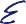 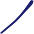 Robert E. KettyleVice President, Sales & Operations rkettyle@ejward.comOffice    210.824.7383Cell	713.806.3711CANceiver™ DISCLAIMERBy definition, the Ward CANceiver is an automotive telematics product used in commercial fleets to control fueling and collect vehicle and driver behavior data. CANceiver models are designed for specific OEM vehicle OBDII networks to include light, medium, and heavy duty applications.CANceiver selection assistance is provided as a service to our customers to aid in the proper selection and ordering of OBDII and other Ward telematics devices. Ward endeavors to maintain an accurate and current  listing of the most common fleet vehicles and its compatible devices; this list DOES NOT take into consideration customization, modification by customer, or 3rd party hardware that is plugged into, or co-habituates on the OBDII or vehicle ECM network.The product’s compatibility list IS NOT inclusive of every vehicle manufacturer, make, model, or year.The design of the Ward  CANceiver is based upon automotive electronic industry practices set forth by the   Society of Automotive Engineers (SAE) and International Organization for Standardization (ISO). Specific   standards used in compliance with these practices were: SAE J1587; SAE J1708; SAE J1850; SAE J1939; SAE J1962; SAE J1978; SAE J2284; ISO 7498; ISO 11898; and ISO 15765. Ward adheres to the Open Systems Interconnection Basic Reference Model (OSI). The device functions are confined within the OSI reference model, which is the design basis for hardware and software components at all major automotive OEMs.CANceiver operations are restricted and do not interfere with or modify any OEM vehicle functions.As industry standards and technology advancements are made, vehicle OEMs and 3rd-party up-fitters frequently and without notice modify or change parameters within the embedded code on the on-board computers and Electronic Control Modules (ECM). They may also modify the vehicle filler neck configuration, therefore affecting the recommended Ward Antenna or Fuel Tag placement. Ward has no control over these changes, if a vehicle device fails to perform or collect data as expected, we will work with our customers to resolve the issue. Ward cannot guarantee time to resolution when OEM changes occur.Ward  products must be installed and maintained in accordance with our specified installation procedures   and by a trained, certified technician or installer. Failure to follow Ward’s installation procedures shall void the Warranty. Should a recommended Ward product not work as intended, Ward will replace the product only. Itshould be noted that Ward is not responsible for re-installation or labor charges associated with improper device installation or selection.Only Ward supplied devices are certified to operate simultaneously with the Ward Fuel Management System or CANceiver while plugged into the vehicle ECM/OBDII port. At this time, Ward has not certified any other fuelmanagement company’s technology, vehicle installed devices, OBDII or otherwise to be installed in conjunction with or plugged into the vehicle Engine Control Module (ECM) port (e.g. OBD II etc.) in series or parallel with the Ward CANceiver. This also includes global positioning systems (GPS) other than those offered directly by Ward or its authorized agents.Installing non-certified devices may affect operation of the Ward Fueling System, CANceiver, and GPS products and have a potential negative effect on vehicle functionality.For assistance with product selection, technical support installation questions call 1.800.580.Ward (9273) or email:Product Selection:	orders@ejward.com Technical/Installation Support:	support@ejward.comENVIRONMENTAL POLICYIntroductionWard is committed to the implementation of progressive environmental practices as a matter of corporate and design philosophy. Environmental efforts focus on two fundamental areas: business practices and product design.Ward’s efforts as a “good corporate citizen” align with ISO 14001, the internationally recognized environmental management standard which ensures that every environmental impact stemming from business practices has been identified and that initiatives have been put in place to reduce those impacts.PolicyOur Environmental Policy demonstrates Ward’s commitment to:Compliance with relevant environmental laws and regulationsPrevention of pollutionContinual Improvement of our environmental performance Management directs the effective implementation of this policy through:Communication to all employees, visitors and contractorsEmployee participationGoals and targetsWe make every reasonable effort to put these practices in place because we believe it’s the right thing to do. Regards,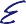 Robert E. KettyleVP Sales & Operations rkettyle@ejward.comLaborProduct Price ListSoftware and TrainingProduct Price ListCANceiver™Product Price ListProduct Price ListReader-Card/FOB/KeyProduct Price ListVehicle Ring Antenna/EM-TagsProduct Price ListHose ModuleProduct Price ListAP Wi-FiProduct Price ListPulsar Relay KitsProduct Price ListJettScanProduct Price ListMiscellaneous PartsProduct Price ListGPSProduct Price ListFactory RepairProduct Price ListVeeder-RootProduct Price ListXT	Product Price ListContact Ward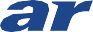 Ward’s mission is to provide industry leading technical support by ensuring all issues are promptly and wholly resolved. You can speak with a highly skilled Technical Support Specialist between 8am-5pm Central Time, Monday through Friday. If you contact Ward during non business hours, a Specialist will return your call the following business day.Contact Ward for questions related to:Installation of new hardware or softwareTroubleshooting malfunctionsOrdering new or replacement hardwarePhone.................................................................................................................................................................................. 210.824.7383800.580.WARD (9273)Fax.........................................................................................................................................................................................210.824.2031Email...................................................................................................................................................................   support@ejward.comorders@ejward.com returns@ejward.comWeb  ............................................................................................................................................................................ www.ejward.comEnd-of-Life CycleA process that guides the final business operations associated with the product life cycle. The end- of-life process consists of a series of technical and business milestones and activities that, oncecompleted, make a product obsolete. Once obsolete, the product is not sold, manufactured, improved, repaired, maintained, or supported.End-of-Sale DateThe last date to order the product through Ward. The product is no longer for sale.HardwareThe physical product and its components.SoftwareThe software that runs the Fuel Management or Telematics solution.Part NumberDescriptionUnitsRetailCAINSTALLFCT Mechanical and Electrical Installation* ‡EachCAINSTALL-TTFuel Truck Installation* ‡EachCASTART-FCTWard Tech. Startup & Testing w/ FCT Use; Train On-Site ***Per Day$1,800.00CONTRACT-MAINT-CALLCENMaintenance Contract - Call Center Support ‡EachCONTRACT-MAINT-SERV/CALLMaintenance Contract w/On-Site Repair, Parts and Call Center Support ‡EachCVR-INSTALL-NPTOCANceiver Install - without PTO***Each$225.00CVR-INSTALL-PTOCANceiver Install - with PTO***Each$325.00CVR-TRAINCANceiver Installation Training (with or without CANceiver) **/***Per Day$1,800.00LABORCONSULTConsultantPer Hour$250.00LABORDATABASEANADatabase AnalystPer Hour$225.00LABORDATABASEARCHIDatabase ArchitectPer Hour$250.00LABORDIRVPDirector/VPPer Hour$350.00LABORFIELDTECHField Technician (4-hour minimum) **/***Per Hour$225.00LABORHARDENGHardware EngineerPer Hour$250.00LABORHARDMGRHardware ManagerPer Hour$250.00LABORPGMMGRProgram ManagerPer Hour$225.00LABORPMProject ManagerPer Hour$200.00LABORQCENGQuality EngineerPer Hour$235.00LABORSOFTIMPSoftware ImplementationPer Hour$225.00LABORSOFTMGRSoftware ManagerPer Hour$250.00LABORSOFTPGMSoftware ProgrammerPer Hour$235.00LABORTRAINTrainerPer Hour$225.00LABORWEBPGMWeb ProgrammerPer Hour$180.00TECH-SUPPORT-REPCall Center Tech Support Representative (AFMS/GPS) +Per Hour$225.00Pull and Replace FCT by Ward TechniciansFor use of existing mechanical and electrical wiring, piping and other related connections they must meet existing local, state, and national codes; or if a licensed electrician and permits are required additional charges will apply.Customer is responsible for Network and CAT5 wiring to FCT unless noted in quote.** Pull and Replace FCT by OthersFor use of existing mechanical and electrical wiring, piping and other related connections they must meet existing local, state, and national codes; or if a licensed electrician and permits are required additional charges will apply.Customer is responsible for Network and CAT5 wiring to FCT unless noted in quote.*** After hours and overtime Labor are billed at Time and a half of the normal hourly rate. Holiday Labor hours are billed at double time for the hourly rate.‡ Contact Factory for Pricing.“Confidential Document for use by E.J. Ward and its Customers Only. Not for Redistribution Without Written Permission from E.J. Ward Inc.”Pull and Replace FCT by Ward TechniciansFor use of existing mechanical and electrical wiring, piping and other related connections they must meet existing local, state, and national codes; or if a licensed electrician and permits are required additional charges will apply.Customer is responsible for Network and CAT5 wiring to FCT unless noted in quote.** Pull and Replace FCT by OthersFor use of existing mechanical and electrical wiring, piping and other related connections they must meet existing local, state, and national codes; or if a licensed electrician and permits are required additional charges will apply.Customer is responsible for Network and CAT5 wiring to FCT unless noted in quote.*** After hours and overtime Labor are billed at Time and a half of the normal hourly rate. Holiday Labor hours are billed at double time for the hourly rate.‡ Contact Factory for Pricing.“Confidential Document for use by E.J. Ward and its Customers Only. Not for Redistribution Without Written Permission from E.J. Ward Inc.”Pull and Replace FCT by Ward TechniciansFor use of existing mechanical and electrical wiring, piping and other related connections they must meet existing local, state, and national codes; or if a licensed electrician and permits are required additional charges will apply.Customer is responsible for Network and CAT5 wiring to FCT unless noted in quote.** Pull and Replace FCT by OthersFor use of existing mechanical and electrical wiring, piping and other related connections they must meet existing local, state, and national codes; or if a licensed electrician and permits are required additional charges will apply.Customer is responsible for Network and CAT5 wiring to FCT unless noted in quote.*** After hours and overtime Labor are billed at Time and a half of the normal hourly rate. Holiday Labor hours are billed at double time for the hourly rate.‡ Contact Factory for Pricing.“Confidential Document for use by E.J. Ward and its Customers Only. Not for Redistribution Without Written Permission from E.J. Ward Inc.”Pull and Replace FCT by Ward TechniciansFor use of existing mechanical and electrical wiring, piping and other related connections they must meet existing local, state, and national codes; or if a licensed electrician and permits are required additional charges will apply.Customer is responsible for Network and CAT5 wiring to FCT unless noted in quote.** Pull and Replace FCT by OthersFor use of existing mechanical and electrical wiring, piping and other related connections they must meet existing local, state, and national codes; or if a licensed electrician and permits are required additional charges will apply.Customer is responsible for Network and CAT5 wiring to FCT unless noted in quote.*** After hours and overtime Labor are billed at Time and a half of the normal hourly rate. Holiday Labor hours are billed at double time for the hourly rate.‡ Contact Factory for Pricing.“Confidential Document for use by E.J. Ward and its Customers Only. Not for Redistribution Without Written Permission from E.J. Ward Inc.”Pull and Replace FCT by Ward TechniciansFor use of existing mechanical and electrical wiring, piping and other related connections they must meet existing local, state, and national codes; or if a licensed electrician and permits are required additional charges will apply.Customer is responsible for Network and CAT5 wiring to FCT unless noted in quote.** Pull and Replace FCT by OthersFor use of existing mechanical and electrical wiring, piping and other related connections they must meet existing local, state, and national codes; or if a licensed electrician and permits are required additional charges will apply.Customer is responsible for Network and CAT5 wiring to FCT unless noted in quote.*** After hours and overtime Labor are billed at Time and a half of the normal hourly rate. Holiday Labor hours are billed at double time for the hourly rate.‡ Contact Factory for Pricing.“Confidential Document for use by E.J. Ward and its Customers Only. Not for Redistribution Without Written Permission from E.J. Ward Inc.”Part NumberDescriptionUnitsRetailCASOFT - W4-EFuel View 4 SQL VersionEach$30,000.00CASOFT - W4-EOFuel View 4 Oracle VersionEach$35,000.00CASOFT - W4-SaaSFuel View 4 Cloud Hosted - SaaS ‡EachCASOFT-CHANGEOS/Fuel Script Changes ‡EachCASOFTECHSoftware Implementation ‡EachCASOFT-FS-CHANGEFuel Script Change(s) ‡EachCASOFT-INTERFACECustom Interfaces ‡EachCASOFTRAIN-ONUser and Admin Training - OnlinePer Day$1,200.00CASOFTRAIN-SITEUser and Admin Training - On-Site ***Per Day$1,800.00CASOFT-REPORTCustom Reports ‡EachCASTARTUP-ASSISTAdditional Technical Phone Support ++Per Hour$225.00CVR-TRAINCANceiver Installation Training (with or without CANceiver)Per Day$1,800.00EJW-TRAIN-OFFSITETraining Class***Each$11,500.00EJW-TRAIN-SATraining ClassEach$10,000.00SERVER-COMCommunication Server ‡EachSERVER-DBDatabase Server ‡EachSERVER-RACKServer Rack-UPS-Network Router ‡EachSERVER-WEBWeb Server ‡EachPull and Replace FCT by Ward TechniciansFor use of existing mechanical and electrical wiring, piping and other related connections they must meet existing local, state, and national codes; or if a licensed electrician and permits are required additional charges will apply.Customer is responsible for Network and CAT5 wiring to FCT unless noted in quote.** Pull and Replace FCT by OthersFor use of existing mechanical and electrical wiring, piping and other related connections they must meet existing local, state, and national codes; or if a licensed electrician and permits are required additional charges will apply.Customer is responsible for Network and CAT5 wiring to FCT unless noted in quote.‡ Contact Factory for Pricing.“Confidential Document for use by E.J. Ward and its Customers Only. Not for Redistribution Without Written Permission from E.J. Ward Inc.”Pull and Replace FCT by Ward TechniciansFor use of existing mechanical and electrical wiring, piping and other related connections they must meet existing local, state, and national codes; or if a licensed electrician and permits are required additional charges will apply.Customer is responsible for Network and CAT5 wiring to FCT unless noted in quote.** Pull and Replace FCT by OthersFor use of existing mechanical and electrical wiring, piping and other related connections they must meet existing local, state, and national codes; or if a licensed electrician and permits are required additional charges will apply.Customer is responsible for Network and CAT5 wiring to FCT unless noted in quote.‡ Contact Factory for Pricing.“Confidential Document for use by E.J. Ward and its Customers Only. Not for Redistribution Without Written Permission from E.J. Ward Inc.”Pull and Replace FCT by Ward TechniciansFor use of existing mechanical and electrical wiring, piping and other related connections they must meet existing local, state, and national codes; or if a licensed electrician and permits are required additional charges will apply.Customer is responsible for Network and CAT5 wiring to FCT unless noted in quote.** Pull and Replace FCT by OthersFor use of existing mechanical and electrical wiring, piping and other related connections they must meet existing local, state, and national codes; or if a licensed electrician and permits are required additional charges will apply.Customer is responsible for Network and CAT5 wiring to FCT unless noted in quote.‡ Contact Factory for Pricing.“Confidential Document for use by E.J. Ward and its Customers Only. Not for Redistribution Without Written Permission from E.J. Ward Inc.”Pull and Replace FCT by Ward TechniciansFor use of existing mechanical and electrical wiring, piping and other related connections they must meet existing local, state, and national codes; or if a licensed electrician and permits are required additional charges will apply.Customer is responsible for Network and CAT5 wiring to FCT unless noted in quote.** Pull and Replace FCT by OthersFor use of existing mechanical and electrical wiring, piping and other related connections they must meet existing local, state, and national codes; or if a licensed electrician and permits are required additional charges will apply.Customer is responsible for Network and CAT5 wiring to FCT unless noted in quote.‡ Contact Factory for Pricing.“Confidential Document for use by E.J. Ward and its Customers Only. Not for Redistribution Without Written Permission from E.J. Ward Inc.”Pull and Replace FCT by Ward TechniciansFor use of existing mechanical and electrical wiring, piping and other related connections they must meet existing local, state, and national codes; or if a licensed electrician and permits are required additional charges will apply.Customer is responsible for Network and CAT5 wiring to FCT unless noted in quote.** Pull and Replace FCT by OthersFor use of existing mechanical and electrical wiring, piping and other related connections they must meet existing local, state, and national codes; or if a licensed electrician and permits are required additional charges will apply.Customer is responsible for Network and CAT5 wiring to FCT unless noted in quote.‡ Contact Factory for Pricing.“Confidential Document for use by E.J. Ward and its Customers Only. Not for Redistribution Without Written Permission from E.J. Ward Inc.”Part NumberDescriptionUnitsRetailACS-PLT-BLANKAccessory Plate for Front DoorEach$68.75ACS-PLT-CARDAccessory Plate for Front DoorEach$68.75ACS-PLT-CARD-2Accessory Plate for Mag/SwipeEach$68.75ACS-PLT-SMARTREAccessory Plate for Front DoorEach$68.75ANT-0894-17-TNCPAP Antenna for Truck Terminal (single)Each$218.75ANT-0940-1X-E17Moxa Antenna Truck Terminal (male/female)Each$218.75ANT-0940-2X-A2FCTI/ VIT Dual Antenna (male)Each$218.75ANT-0940-2X-E17FCTI/ VIT Dual Antenna for Truck Terminal (male)Each$218.75ANT-0940-WH-2XMOXA Island Dual Antenna a2a2Each$218.75ANTBASE-GASKET1/4” D/C 60-Duro NeopreneEach$6.25BATT-24V-1.3AHMini Battery, 24vEach$250.00BATT-24V-1.3WMMini Battery 24V for UPSEach$250.00BATT-PS-1228Rechargeable Battery 12V 2.8A (for W4 Truck FCT)Each$93.75CBL-AUDIO-10PINAudio I/O Cable 10-pin RibbonEach$25.00CBL-AUDIO-10PNXTAudio I/O Cable 10-pin RibbonEach$37.50CBL-CAT5-11’ Cat 5 Ethernet Cable - blackEach$12.50CBL-CAT5-1BLUE1’ Cat 5 Cable-blueEach$12.50CBL-CAT5-33’ Cat 5 Ethernet Cable - blackEach$18.75CBL-CAT5-3FTBLU3’ Cat 5 Ethernet Cable - blueEach$18.75CBL-CAT5-6FT7’ Cat 6 Ethernet Cable - blueEach$22.50CBL-CAT5-6FTBRT6’ Cat 5 Right Angle - blueEach$28.75CBL-CAT5-RT11’ Cat 5 Right Angle - blackEach$19.25CBL-COM2-14PINCom2 14-pin Ribbon CablesEach$25.00CBL-COM2-14PNXTCom2 14-pin Ribbon CablesEach$37.50CBL-COM3/4-20PCom3/4 20-pin Ribbon CableEach$25.00CBL-CPU-FPIB-W4Back-light Cable Carrier BoardEach$25.00CBL-CPU-MPB-NXTBack-light Cable MPB to CPUEach$25.00CBL-CPU-MPB-W4Back-light Cable MPB to CPUEach$25.00CBL-CPU-PWR-W4Power Cable, CPU/CarrierEach$25.00CBL-INTRU-NXTIntrusion Switch & CBL AssemblyEach$37.50CBL-INTRU-W4Intrusion Switch and Cable AssemblyEach$37.50CBL-LANTRONIX 1RS-232 DB9F-DB25M - 1’ CableEach$15.00CBL-LVDSLVDS Video CableEach$37.50CBL-LVDS-NXTLVDSB Video CBLEach$64.50CBL-MPB-CARRIERMain Board to Carrier Board CableEach$25.00CBL-MPB-CARRIER-NXTMain Board to Carrier Board CableEach$37.50“Confidential Document for use by E.J. Ward and its Customers Only. Not for Redistribution Without Written Permission from E.J. Ward Inc.”“Confidential Document for use by E.J. Ward and its Customers Only. Not for Redistribution Without Written Permission from E.J. Ward Inc.”“Confidential Document for use by E.J. Ward and its Customers Only. Not for Redistribution Without Written Permission from E.J. Ward Inc.”“Confidential Document for use by E.J. Ward and its Customers Only. Not for Redistribution Without Written Permission from E.J. Ward Inc.”“Confidential Document for use by E.J. Ward and its Customers Only. Not for Redistribution Without Written Permission from E.J. Ward Inc.”Part NumberDescriptionUnitsRetailCBL-SERIAL/OPTORS232 Serial Printer CableEach$15.00CBL-USB-MPB/KPCBL interface between MPB & Keypad interface board (M/M)Each$15.00CON-TRAILPLUGTrailer PlugsEach$10.00DISPLAY-FAN24 vdc BlowerEach$37.50DISPLAY-W4-RT7” DisplayEach$293.75DSP-LEXAN-W4Front Door Window .375” LexanEach$18.75EN-ANTADPLTFCTRT Antenna Hole PlugEach$18.75EN-TOMBSTONE-2424”Tombstone Stainless Steel w/Bead BlastEach$1,500.00EN-TOMBSTONE-W4Tombstone Stainless Steel w/Bead BlastEach$1,875.00EN-TRK-TERM-W412” RT Wall Mount/Truck TerminalEach$1,375.00FAN-MNT-BOARDFan Mounting BoardEach$31.25FCT-W4-05H5-hose TerminalEach$9,375.00FCT-W4-10H10-hose TerminalEach$10,000.00FCT-W4-15H15-hose TerminalEach$11,000.00FCT-W4-20H20-hose TerminalEach$12,000.00FCT-W4-DISPMNTDispenser Mount FCTEach$9,000.00FCT-W4-RETAILRetail Terminal ‡EachFCT-W4-TRUCKTERTruck TerminalEach$10,000.00FCT-W4-WALL12” or 24” 5-hose TerminalEach$9,000.00FP-RT-W4Front Panel Stainless Steel KeypadEach$375.00FP-W4-QWERTYFront Panel Keyboard QWERTY styleEach$375.00HW-BKT-TRUCKTTruck Terminal Battery BracketEach$15.00HW-DOORHINGEDoor Hinge for TerminalEach$9.38HW-LOCK-R24107FCT Lock & KeyEach$25.00HW-TRACK-088” Din RailEach$6.25HW-TRACK-1212” Din RailEach$6.25KIT-FCT-HEATW4 FCT Heater Kit/Cold Weather PackageEach$535.00KIT-FCT-W4-PEDComplete Pedestal AssemblyEach$875.00KIT-W4-5HOSE-UPG5-hose Upgrade Includes 5-hose boardEach$2,225.00LEXAN-CBL-COVERLexan Cable Cover for Light BarEach$12.50LEXAN-LIGHTBARLexan Light Bar CoverEach$18.75PCB-DATAKEYINTW3 Data Key Interface BoardEach$187.50PCB-PAP‡ Contact Factory for Pr“Confidential DocuPortable Access Point w/Wi-Fi for Truck Terminalicing.ment for use by E.J. Ward and its Customers Only. Not for RedistributiEachon Without Writte$812.50n Permission from E.J. Ward Inc.”Part NumberDescriptionUnitsRetailPCB-PWR-DC-W4TTTruck Term DC-DC Power w/ChargeEach$812.50PC-CARRIER-W4CPU LCD Panel Carrier BoardEach$625.00PC-KEYP-INTFFP-W4-QWERTY keypad interfaceEach$179.95PWR-UPS-137005DC UPS 24VEach$500.00PWR-UPS-2866611Power Supply and UPS, 24VEach$750.00RT-FPI-W4Front Panel Interface BoardEach$718.75RT-MPB-W4RT Main Board w/2GBEach$1,875.00RT-MPB-W4NXTW4 RT Main Processor BD-Windows IOTEach$1,875.00RT-W4-5HOSE-BRDRT 5-hose Dispenser Interface BoardEach$1,300.00RT-W4-5HOSE-CLW4 5-hose Dispenser Serial InterfaceEach$1,300.00SHOCK-MOUNT5/32 Cable ISOL for Truck TerminalEach$218.75W4-FCTI/VIT-2.4Fuel Control Board/IT InterfaceEach$718.75W4-FLASH-8GBCompact Flash 8GB Industrial Grade TemperatureEach$218.75W4-FP-ASSEMBLYFull Front Panel w/BoardsEach$3,125.00W4-FP-STACKSTACK - Main Board, Carrier Board and DisplayEach$1,312.50W4-PWR-SUPPLYPower Supply Pro ECO 120 W 24V 5Each$250.00W4-SPEAKERElectro Speaker & TransducerEach$12.50“Confidential Document for use by E.J. Ward and its Customers Only. Not for Redistribution Without Written Permission from E.J. Ward Inc.”“Confidential Document for use by E.J. Ward and its Customers Only. Not for Redistribution Without Written Permission from E.J. Ward Inc.”“Confidential Document for use by E.J. Ward and its Customers Only. Not for Redistribution Without Written Permission from E.J. Ward Inc.”“Confidential Document for use by E.J. Ward and its Customers Only. Not for Redistribution Without Written Permission from E.J. Ward Inc.”“Confidential Document for use by E.J. Ward and its Customers Only. Not for Redistribution Without Written Permission from E.J. Ward Inc.”Part NumberDescriptionUnitsRetailANTBASE-K794Antenna BaseEach$21.95ANTBASE-RBGCRadio Magnetic BaseEach$36.25ANT-BMLPVDB902Maxrad 902-2400 AntennaEach$35.50ANT-MP24580809RT Max AntennaEach$67.50ANT-RADIOMAGDual Band Radio Antenna w/Magnetic BaseEach$112.50ANT-RADIOMAG-FDual Band Radio Antenna w/femaleEach$112.50ANT-RADIOSCREWDual Band 3 Screw Mount RadioEach$112.50ANT-TRA9023Antenna 3dB (limited quantity)Each$55.00BATT-12V-2.6AHMini Battery, 12V, 2.6AhEach$212.50CBL-BUZZER-ASSYBuzzer Assembly: RT-FCT & Key EncoderEach$25.75CBL-EJW-TYR-004CDR-Insert to FPI-B CableEach$25.75CBL-EJW-TYR-013Switch Power Supply - red/black CableEach$25.75CBL-EJW-TYR-01425M-25F Modem-MPB-Rev F CableEach$25.75CBL-EJW-TYR-015FPI-B to DSP 2x20 Ribbon CableEach$25.75CBL-EJW-TYR-016FuseB-Sw Pwr Supply - green/black/white CableEach$25.75CBL-HOSEASSY055-hose Shielded Cable AssemblyEach$25.75CBL-HOSEASSY1010-hose Shielded Cable AssemblyEach$31.25CBL-INTRSW-ASSYIntrusion Switch Cable AssemblyEach$56.25CBL-TYR-EJW-001Interface Board - Main Board CableEach$25.75CBL-TYR-EJW-008FCTI-BD to VIT-INTF-BD CableEach$25.75CBL-TYR-EJW-009Keyceptacle to FPI-B CableEach$25.75CBL-TYR-EJW-015Old FPI-B to Display - 2x20 CableEach$25.75CBL-TYR-EJW-016FP-43 Key N/S to FPI-B CableEach$25.75CHARGE-GUARDCharge GuardEach$98.75CHARGE-GUR-TIMECharge Guard Automatic TimerEach$157.50DSP-2X20-NSRTXT2X20 Display for RT & XT TerminalEach$300.00DSP-LEXAN-NSNew Style Lexan Display LensesEach$15.50EN-SPACER-CARDSpacer for Card ReaderEach$12.50FP-43-KEY-NS43-key Front Panel (does not include display)Each$375.00FP-43KEYSUBASSY43-key Front Panel Sub-assembly (includes display)Each$625.50HW-KEY-A4107FCT Cab Key: Hardware LockEach$7.25HW-KEY-COVERAce Key CoverEach$6.25HW-LOCK-R24107RT Cabinet Lock AssemblyEach$25.00KIT-MDM-UPG-F/GRT Modem Upgrade Kit Rev F/G MEach$32.25KIT-RT-2.4-UPGRRT VIT Upgrade (900 MHz to 2.4 GHz)Each$968.75KIT-RT-5HOSE-UPRT 5-hose UPG Kit (w/board) (per hose) ‡Each“Confidential Document for use by E.J. Ward and its Customers Only. Not for Redistribution Without Written Permission from E.J. Ward Inc.”“Confidential Document for use by E.J. Ward and its Customers Only. Not for Redistribution Without Written Permission from E.J. Ward Inc.”“Confidential Document for use by E.J. Ward and its Customers Only. Not for Redistribution Without Written Permission from E.J. Ward Inc.”“Confidential Document for use by E.J. Ward and its Customers Only. Not for Redistribution Without Written Permission from E.J. Ward Inc.”“Confidential Document for use by E.J. Ward and its Customers Only. Not for Redistribution Without Written Permission from E.J. Ward Inc.”Part NumberDescriptionUnitsRetailKIT-SKYCOM-MOXASkyComm to Moxa Conversion KitEach$2,895.00KIT-UPG-MAIN-FUpgrade Main Board - Rev E to Rev F/GEach$1,905.00RT-5-HOSE-DISPRT 5-hose Dispenser Interface BoardEach$1,500.00RT-DSP-DB-NSNew style Daughter Board RT (use w/new display)Each$31.25RT-MDM-TCPIP-DTCP/IP Connect ModemEach$836.50RT-MDM-WIRELESSRT Wireless Modem-802 (existing customers)Each$836.50RT-MPBRT Main Processor Board Rev GEach$1,693.75RT-PWR-SW-SUP-FSwitching Power Supply Rev FEach$250.00RT-UPG-HOSEW3 RT Hose Upgrade Wire Assembly (w/o board) (per hose) ‡EachRT-VIT-INTF-2.4RT 2.4 GHz Interface BoardEach$500.00XFMR-12VDC-4“Confidential DocuMini-DC-UPS/12VDC/4ment for use by E.J. Ward and its Customers Only. Not for RedistributioEachn Without Writte$493.75n Permission from EPart NumberDescriptionUnitsRetailANT-0940-WH-1X15’ CANceiver Transit Vehicle Antenna (W4)Each$218.75CBL-CVRW4-IOW4 IO Cable for CANceiver - enhancedEach$31.25CBL-CVR-XTSCableEach$31.25CBL-J1708-16P-D16-pin Heavy Duty J1708 Dual CANceiver CableEach$75.00CBL-J1708-16-W416-pin Heavy Duty Cable J1708/1939Each$75.00CBL-J1708-6P-DHeavy Duty 6-pin Dual CableEach$75.00CBL-J1708-6P-W46-pin 1708/1939 Heavy Duty CableEach$75.00CBL-J1939-9P-D9-pin J1708/J1939 Dual CANceiver CableEach$75.00CBL-J1939-9P-D2OBD II 9-P Standard Heavy Duty CableEach$75.00CBL-J1939-9P-INCable J1939-9P InternationalEach$125.00CBL-J1939-9PIN2OBD II J1939-9P INT CBL 2016-2017Each$125.00CBL-J1939-9PIN3OBD II 1939 INT CBL 2018Each$125.00CBL-J1939-9P-W4Heavy Duty CANceiver Cable (1939/1708)Each$75.00CBL-J1939-9PW42OBD II Heavy Duty CAN CBL (1939)Each$75.00CBL-J1939-CATJ1939 to Caterpillar AdapterEach$62.50CBL-J1939-W4-IN9-pin Heavy Duty OBD CableEach$125.00CBL-J1939-W4IN2OBDII 9 Pin Heavy Duty CBL INT 2016-2017Each$125.00CBL-J1939-W4IN3OBD II CBL INT 2018Each$125.00CBL-J1962-DLight Duty (J1962) Dual CANceiver CableEach$62.50CBL-J1962-W3VMLight/Heavy Duty VM CANceiver CableEach$62.50CBL-J1962-W4-DLight Duty Cable W4 CANceiverEach$62.50CBL-J1962-W4-MVJ1962 LD Cable Volvo MackEach$62.50CBL-SDL-OBDIIZ059-2 SDL w/ 12V Power OutputEach$150.00CVR-J1708CANceiver J1708 Heavy Duty VehicleEach$300.00CVR-J1939CANceiver J1939 Off/Heavy Duty VehicleEach$300.00CVR-J1939-2CANceiver J1939II/J2284 LDH ProgramEach$300.00CVR-J2284LDHJ2284 LDH Light Duty/Hybrid CANceiverEach$300.00CVR-J2284LDH-IIJ2284 LD CANceiver 2018 forwardEach$300.00CVR-W4-WIFICANceiver w/Wi-FiEach$325.00HW-BKTFORD-OBDOBD Connector Adapter for FordEach$6.25HW-BKT-OBDCBLOBD Connector AdapterEach$6.25HW-TIE-NT-11”11” Nylon Tie Wraps - blackEach$2.50HW-TIE-NT-8UV8” UV Tie WrapsEach$1.25KIT-CVR-J1708-16J1708 CANceiver Kit w/16-pin CableEach$375.25KIT-CVR-J1708-6J1708 CANceiver Kit w/6-pin CableEach$375.25KIT-CVR-J1708-9J1708 CANceiver Kit w/9-pin CableEach$375.25“Confidential Document for use by E.J. Ward and its Customers Only. Not for Redistribution Without Written Permission from E.J. Ward Inc.”“Confidential Document for use by E.J. Ward and its Customers Only. Not for Redistribution Without Written Permission from E.J. Ward Inc.”“Confidential Document for use by E.J. Ward and its Customers Only. Not for Redistribution Without Written Permission from E.J. Ward Inc.”“Confidential Document for use by E.J. Ward and its Customers Only. Not for Redistribution Without Written Permission from E.J. Ward Inc.”“Confidential Document for use by E.J. Ward and its Customers Only. Not for Redistribution Without Written Permission from E.J. Ward Inc.”Part NumberDescriptionUnitsRetailKIT-CVR-J1708-92J1708 CANceiver Kit w/9-pin Cable OBD II (Green OBD Con.)Each$375.25KIT-CVR-J1708-IJ1708I CANceiver Kit w/International CableEach$418.75KIT-CVR-J1708-I2J1708I CANceiver Kit w/International Cable OBD II 2016-2017Each$418.75KIT-CVR-J1708-I3J1708I CANceiver Kit w/International Cable OBD II 2018Each$418.75KIT-CVR-J1939-2J1939 CANceiver Kit -2 version w/CableEach$375.25KIT-CVR-J1939-6J1939 CANceiver Kit w/6-pin CableEach$375.25KIT-CVR-J1939-9J1939 CANceiver Kit w/9-pin CableEach$375.25KIT-CVR-J1939-92J1939 CANceiver Kit w/Cable OBD IIEach$375.25KIT-CVR-J1939-IJ1939I CANceiver w/International CableEach$418.75KIT-CVR-J1939-I2J1939I CANceiver w/International Cable OBD II 2016-2017Each$418.75KIT-CVR-J1939-I3J1939I CANceiver w/International Cable OBD II 2018Each$418.75KIT-CVRJ2284LDHJ2284LDH CANceiver KitEach$356.25KIT-CVRJ2284LDH-IIJ2284LDH CANceiver Kit IIEach$356.25KIT-CVR-W4-WIFICANceiver w/Wi-Fi Kit - LDEach$356.25KIT-CVR-W4-WIFICANceiver w/Wi-Fi Kit - non-OBDEach$418.75KIT-CVR-W4-WIFICANceiver w/Wi-Fi Kit - HD (Standard & OBDII)Each$375.00KIT-CVR-W4-WIFICANceiver w/Wi-Fi Kit - International (Standard & OBD II/III)Each$418.75KIT-VIT-CBL-ASYVIT Cable Assembly with 6’ CableEach$31.25KIT-VIT-SX-ERVIT-SX-ER KitEach$225.00VIT-SX-ERExtended Range VIT-SXEach$175.25“Confidential Document for use by E.J. Ward and its Customers Only. Not for Redistribution Without Written Permission from E.J. Ward Inc.”“Confidential Document for use by E.J. Ward and its Customers Only. Not for Redistribution Without Written Permission from E.J. Ward Inc.”“Confidential Document for use by E.J. Ward and its Customers Only. Not for Redistribution Without Written Permission from E.J. Ward Inc.”“Confidential Document for use by E.J. Ward and its Customers Only. Not for Redistribution Without Written Permission from E.J. Ward Inc.”“Confidential Document for use by E.J. Ward and its Customers Only. Not for Redistribution Without Written Permission from E.J. Ward Inc.”Part NumberDescriptionUnitsRetailCARD-CLEANERCard Reader Cleaner CardsEach$6.25CARD-EJWBLUEBlank E.J. Ward Fuel Card - blueEach$2.50CARD-EJWWHITEBlank E.J. Ward Fuel Card - whiteEach$2.50CARD-GREENBlank Mag Stripe Card - green (special order)Each$2.50CARD-PAPERHOLDPaper Card HolderEach$1.00CARD-PLASHOLDPlastic Card HolderEach$3.75CARD-PRINT-RIBBlack Ribbon Kit 1500Each$75.00CARD-PROGRAMCard Encoding Fee for EJW to EncodeEach$7.50CARD-SMART-1430Blank Flexsmart Mifare CardEach$8.75CARD-WHITEBlank Mag Stripe Card - whiteEach$2.50CARD-YELLOWBlank Mag Stripe Card - yellowEach$2.50CDR-INSERTTrack 2 Insert Card Reader (W3 & W4)Each$437.50CDR-MAGREADERTrack 2 Swipe Card Reader - T1 (W4)Each$437.50CDR-MIFARE-8030Mifare Reader 8030 HID (W3)Each$437.50CDR-SMART-5821Multi-class Reader (W4)Each$437.50CDR-SMART-GEGE Model w/Pigtail - black (W4)Each$437.50DATAKEY-BLACKFuel Key - blackEach$10.00DATAKEY-BLUEFuel Key - blueEach$10.00DATAKEY-GRAYFuel Key - grayEach$10.00DATAKEY-GREENFuel Key - greenEach$10.00DATAKEY-REDFuel Key - redEach$10.00DATAKEY-YELLOWFuel Key - yellowEach$10.00FOB-PROGRAMFOB Encoding Fee for EJW to ProgramHour$225.00KEY-ENCODE-5321Mifare Key FOB/Smart Card EncoderEach$625.00KEY-FOB-1434Mifare Key FOB - blankEach$10.94KEY-READER-01KeyceptacleEach$225.50KIT-CARD-PRINTPrinter/Encoder for Mag CardEach$4,450.00KIT-KEY-ENCODERKey Encoder Kit - DatakeysEach$925.00“Confidential Document for use by E.J. Ward and its Customers Only. Not for Redistribution Without Written Permission from E.J. Ward Inc.”“Confidential Document for use by E.J. Ward and its Customers Only. Not for Redistribution Without Written Permission from E.J. Ward Inc.”“Confidential Document for use by E.J. Ward and its Customers Only. Not for Redistribution Without Written Permission from E.J. Ward Inc.”“Confidential Document for use by E.J. Ward and its Customers Only. Not for Redistribution Without Written Permission from E.J. Ward Inc.”“Confidential Document for use by E.J. Ward and its Customers Only. Not for Redistribution Without Written Permission from E.J. Ward Inc.”Part NumberDescriptionUnitsRetailANT-2002” Vehicle Antenna w/20’ CableEach$22.50ANT-200-302” Vehicle Antenna w/30’ CableEach$31.25ANT-3003” Vehicle Antenna w/20’ CableEach$22.50ANT-4004.25” Vehicle Antenna w/20” CableEach$22.50ANT-5005.5” Vehicle Antenna w/20” CableEach$31.25ANT-FLAT-225Flat 2.25” Vehicle Antenna w/20’ CableEach$22.50ANT-TAG-2002”Tag AntennaEach$22.50ANT-TAG-225FLAT2.25”Tag Antenna FlatEach$22.50ANT-TAG-3003”Tag AntennaEach$22.50ANT-TAG-4004”Tag AntennaEach$25.00ANT-TAG-5005.5”Tag AntennaEach$25.00HW-ALCOHOL PADSAlcohol Prep PadsEach$1.25HW-TAG-BKTTag Mounting BracketEach$12.50HW-TAPE-4941-11”x2” wide Double Stick TapeEach$6.88KIT-TAG-W4-EXTEM - Tag Kit - External AntennaEach$75.00KIT-TAG-W4-INTEM - Tag Kit - Internal AntennaEach$56.25‡ Contact Factory For Pricing.“Confidential Document for use by E.J. Ward and its Customers Only. Not for Redistribution Without Written Permission from E.J. Ward Inc.”‡ Contact Factory For Pricing.“Confidential Document for use by E.J. Ward and its Customers Only. Not for Redistribution Without Written Permission from E.J. Ward Inc.”‡ Contact Factory For Pricing.“Confidential Document for use by E.J. Ward and its Customers Only. Not for Redistribution Without Written Permission from E.J. Ward Inc.”‡ Contact Factory For Pricing.“Confidential Document for use by E.J. Ward and its Customers Only. Not for Redistribution Without Written Permission from E.J. Ward Inc.”‡ Contact Factory For Pricing.“Confidential Document for use by E.J. Ward and its Customers Only. Not for Redistribution Without Written Permission from E.J. Ward Inc.”Part NumberDescriptionUnitsRetailEN-BKT-HOSE-MODHose Module Mounting BracketEach$18.75HW-TIE-HOSE-MODHose Module Kevlar Tie WrapEach$6.25KIT-HOSE-MOD-2.4SRF Hose Module Kit 2.4 GHz w/SwitchEach$375.00KIT-HOSE-MOD-3VRF Hose Module Kit 3VEach$375.00RF-HOSE-MOD-2.4SRF Hose Module 2.4 w/SwitchEach$356.25RF-HOSE-MOD-3VRF Hose Module Rev D 3V w/FuseEach$356.25“Confidential Document for use by E.J. Ward and its Customers Only. Not for Redistribution Without Written Permission from E.J. Ward Inc.”“Confidential Document for use by E.J. Ward and its Customers Only. Not for Redistribution Without Written Permission from E.J. Ward Inc.”“Confidential Document for use by E.J. Ward and its Customers Only. Not for Redistribution Without Written Permission from E.J. Ward Inc.”“Confidential Document for use by E.J. Ward and its Customers Only. Not for Redistribution Without Written Permission from E.J. Ward Inc.”“Confidential Document for use by E.J. Ward and its Customers Only. Not for Redistribution Without Written Permission from E.J. Ward Inc.”Part NumberDescriptionUnitsRetailANT-0940-2X-B-SCradlepoint Dual Antenna 700-2700 MHzEach$255.75CR-IBR-600LE-VZCradlePoint IBR600E-VZ 3G/4g w/Wi-FiEach$850.00CR-IBR-650LE-VZCradlePoint IBR650LE-VZ 4G/3G w/o Wi-FiEach$800.00POE-ROUTER4131Power Over Ethernet InjectorEach$65.00ROUTER-3131Client Router AWK-3131-US-T (N)Each$1,875.00ROUTER-4131AP Router AWK-4131-M12-US-T (N)Each$2,250.00SWITCH-305-TIndustrial, Temperature Rated Ethernet SwitchEach$475.00SWITCH-308-FIBIndustrial, Temperature Rated 8 port Switch (2 fiber SC ports)Each$875.00W4-HOTSPOT-CELL“Confidential DocuCellular Wi-Fi Hot Spotment for use by E.J. Ward and its Customers Only. Not for RedistribuEachtion Without Writte$4,200.00n Permission from E.J. WPart NumberDescriptionUnitsRetailFLOWMETER-PIUSIK24 Pulse Meter Gas/Diesel 1” M BSP (limited quantity)Each$175.00KIT-SSRRT FCT Solid State Relay Kit (per hose)Each$138.95NETWORK-RG1988Network CardEach$50.00PULSER-800-FOPW Pulser 120VEach$343.75PULSER-FR110110V Pulser FR/MR110-SO-AEach$343.75PULSER-FR1-12Single Pulser FR/MR1-12V SO-A 12VDCEach$343.75PULSER-GB1-12Gas Boy 12v Pulser GB1-12V-SO-AEach$343.75PULSER-MR1-12-SPulser MR1 12VDC SingleEach$343.75PULSER-SP1-110110V Pulser SP1-110V-SO-AEach$343.75PULSER-SP1-1212V Pulser SP1-12V-SO-AEach$343.75PULSER-T1-BDT1-B Dual PulserEach$343.75PULSER-T1-BST1-B Single PulserEach$343.75PULSER-VR1-12-SPulser VR1-12-SO-A 12VEach$343.75RELAY-BRACKETSRelay Brackets - Stainless SteelEach$55.00RELAY-SOLSTATE“Confidential DocuSolid State Relay RS31D40-21Rment for use by E.J. Ward and its Customers Only. Not for RedistEachribution Without Writte$118.75n Permission from E.J. WaPart NumberDescriptionUnitsRetailBATT-JETTSCANJettscan Battery PackEach$106.25CBL-PGM-JETTCVRCANceiver Cable ProgrammerEach$75.00FLASH-JETTSCANJettscan Flash Card with Current SoftwareEach$62.50JETT-DISPCOVERJettscan Screen CoverEach$12.50JETT-STYLUS-1Stylus - SingleEach$15.00KIT-JETTSCANW3 Jettscan KitEach$1,812.50KIT-JETTSCANW4W4 Jettscan Wi-Fi KitEach$2,500.00XFMR-JETTJettscan Transformer 12V DC 1.2AmpEach$56.25“Confidential Document for use by E.J. Ward and its Customers Only. Not for Redistribution Without Written Permission from E.J. Ward Inc.”“Confidential Document for use by E.J. Ward and its Customers Only. Not for Redistribution Without Written Permission from E.J. Ward Inc.”“Confidential Document for use by E.J. Ward and its Customers Only. Not for Redistribution Without Written Permission from E.J. Ward Inc.”“Confidential Document for use by E.J. Ward and its Customers Only. Not for Redistribution Without Written Permission from E.J. Ward Inc.”“Confidential Document for use by E.J. Ward and its Customers Only. Not for Redistribution Without Written Permission from E.J. Ward Inc.”Part NumberDescriptionUnitsRetailEN-10X8X4NEMa 4 Enclosure (10” x 8” x 4”)Each$157.50EN-12X12X6NEMa 4 Enclosure (12” x 12” x 6”) Painted w/Back PlateEach$250.00EN-12X24X6“Confidential DoHAM 1418a6 Nema Box w/Back Platecument for use by E.J. Ward and its Customers Only. Not for RedistributionEachWithout Writte$300.00n Permission from E.J. WaPart NumberDescriptionUnitsRetailCGDATAPData Plans ‡EachCGINSTALL-ACTGPS Installation - ActiveEach$125.00CGINSTALL-PASGPS Installation - PassiveEach$75.00CGSOFT-CUSFleet View - Customer Hosted Software ‡EachCGSOFT-EJWFleet View - Ward Hosted Software ‡EachCGTRAIN - HARDGPS Training - HardwarePer Day$1,800.00CGTRAIN - SOFTGPS Training - SoftwarePer Day$1,800.00GPS-PASS-ANT-W4Passive GPS Antenna for W4 CANceiverEach$93.75KIT-WT2630-I‡ Contact Factory For“Confidential DocuReal-time GPS Kit w/Internal AntennaPricing.ment for use by E.J. Ward and its Customers Only. Not for RedistrEachibution Without Written$250.00Permission from E.J. WaPart NumberDescriptionUnitsRetailREP-JETTSCAN-01W3 Jettscan RepairEach$937.50REP-JETTSCAN-04W4 Jettscan RepairEach$937.50REP-MOD-XT-ACXT AC Powered RepairEach$3,500.00REP-MOD-XT-DCXT DC Powered RepairEach$3,500.00* Standard rate does not include display screen replacement. Should a unit require a new display screen, the factory will provide an updated quote prior to completing the repair.“Confidential Document for use by E.J. Ward and its Customers Only. Not for Redistribution Without Written Permission from E.J. Ward Inc.”* Standard rate does not include display screen replacement. Should a unit require a new display screen, the factory will provide an updated quote prior to completing the repair.“Confidential Document for use by E.J. Ward and its Customers Only. Not for Redistribution Without Written Permission from E.J. Ward Inc.”* Standard rate does not include display screen replacement. Should a unit require a new display screen, the factory will provide an updated quote prior to completing the repair.“Confidential Document for use by E.J. Ward and its Customers Only. Not for Redistribution Without Written Permission from E.J. Ward Inc.”* Standard rate does not include display screen replacement. Should a unit require a new display screen, the factory will provide an updated quote prior to completing the repair.“Confidential Document for use by E.J. Ward and its Customers Only. Not for Redistribution Without Written Permission from E.J. Ward Inc.”* Standard rate does not include display screen replacement. Should a unit require a new display screen, the factory will provide an updated quote prior to completing the repair.“Confidential Document for use by E.J. Ward and its Customers Only. Not for Redistribution Without Written Permission from E.J. Ward Inc.”Part NumberDescriptionUnitsRetailKIT-TLS-NET232Adapter for TLS Units RS232 to RJ45Each$1,875.00VR-330020-425Veeder-Root TCP/IP Modem TLS/IPEach$1,875.00VR-331500-308“Confidential DoVeeder-Root Software Upgrade for TLS 35cument for use by E.J. Ward and its Customers Only. Not for RedistriEachbution Without Writte$2,750.00n Permission from E.J. WaPart NumberDescriptionUnitsRetailCBL-XT-2HOSE-72XT 6’ 2-hose Dispenser Interface CableEach$75.50CBL-XT-BYPASSXT Bypass Switch CableEach$27.50CBL-XT-CDRXT Card Reader CableEach$27.50CBL-XT-COAX-ACXT 2-position AC Coax Cable AssemblyEach$175.00CBL-XT-COAX-DCXT 2-position DC Coax Cable AssyEach$175.00CBL-XT-E-STOPXT Mod Em Stop Button CblEach$27.50CBL-XT-KEYXT Key Reader CableEach$27.50CBL-XT-RETRO-1HXT 1-hose Retrofit Dispenser Interface CableEach$60.00CBL-XT-RETRO-2HXT 2-hose Retrofit Dispenser Interface CableEach$85.00EN-XT-PN-CDRXT Card Reader Panel ACC-BL-04Each$31.25EN-XT-PN-KEYXT Keyceptical ACC-BL-03-ASYEach$75.00FP-XT-STDXT Front PanelEach$375.00HW-KEY-XT-BYPXT Terminal Bypass Switch KeyEach$7.25HW-LOCK-XTFCT-XT Cabinet Lock Assembly (per lock)Each$25.00HW-SW-XT-BYPXT Bypass Switch w/KeyEach$125.00KIT-XT-2.4-UPGRXT-VIT Upg from 900M to 2.4GEach$1,004.50PC-XT-04HXT 4-hose Interface BoardEach$600.00PC-XT-FLASHXT Compact Flash & VIT Interface BoardEach$668.75PC-XT-LANXT LAN Network Board TCP/Interface BoardEach$812.50PC-XT-MDMXT Modem BoardEach$812.50PC-XT-MPB-BXT Main Board Rev BEach$1,562.50PC-XT-VIT-2.4XT 2.4 GHz Interface BoardEach$660.00PC-XT-WIRELESSXT Wireless Network-802.11Each$812.50PLUG-TEST-XT-BYXT Terminal Bypass PlugEach$62.50PLUG-TEST-XT-SWXT Terminal Test Switch PlugEach$187.50SW-BYPASS-ACXT Bypass Switch ACEach$93.75“Confidential Document for use by E.J. Ward and its Customers Only. Not for Redistribution Without Written Permission from E.J. Ward Inc.”“Confidential Document for use by E.J. Ward and its Customers Only. Not for Redistribution Without Written Permission from E.J. Ward Inc.”“Confidential Document for use by E.J. Ward and its Customers Only. Not for Redistribution Without Written Permission from E.J. Ward Inc.”“Confidential Document for use by E.J. Ward and its Customers Only. Not for Redistribution Without Written Permission from E.J. Ward Inc.”“Confidential Document for use by E.J. Ward and its Customers Only. Not for Redistribution Without Written Permission from E.J. Ward Inc.”